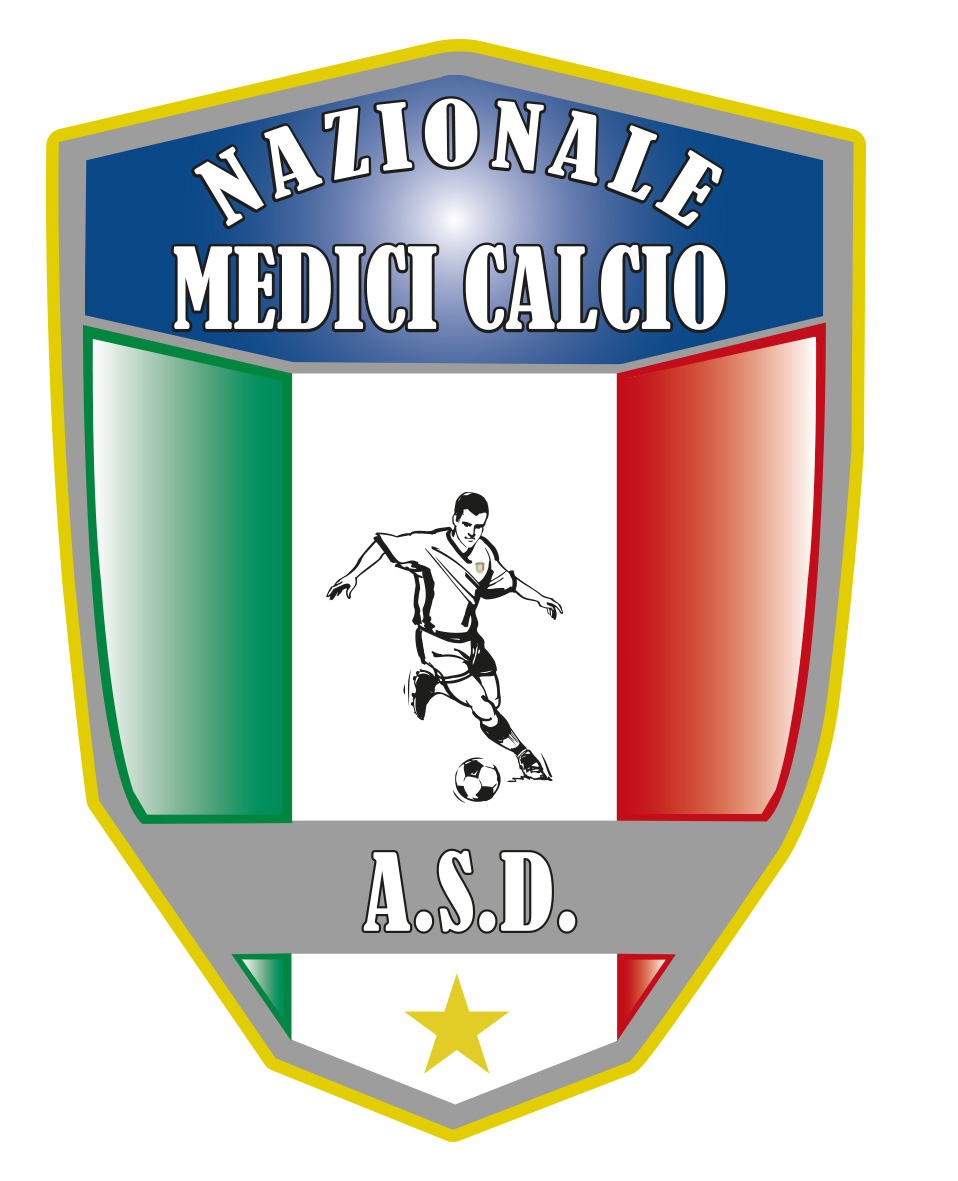 COMUNICATO UFFICIALE N. 5 ANNO 2022XIX COPPA ITALIA  MEDICI CALCIO FASE PRELIMINARE   GIRONE AMELITO PORTO SALVONAPOLISALERNOGIRONE BBOLOGNAMILANOTARANTOGIRONE CREGGIO C.COSENZALECCEGIRONE DTRINARCIA P.PALERMOAVELLINORISULTATI GARE MESE DI MARZO 1 GIORNATAGIRONE A:   MELITO PORTO SALVO-NAPOLI   1-0GIRONE  BOLOGNA-MILANO BRIANZA            2-2GIRONE C:  REGGIO CALABRIA –COSENZA      3-1GIRONE D:  TRINACRIA PALERMO-PALERMO  3-1GIUDICE SPORTIVO:Esaminati i riferti arbitrali:giocatori ammoniti: Gradini, Mortillato,Lo Bulgio ( Palermo)Restuccia ( Trinacria Palermo)Sbano ( Cosenza)Ambrosio Roberto (Cosenza)Serenori ( Bologna)Sodero (Milano Br)Cannizzaro G. ( Melito Ps)PROGRAMMA GARE 2  GIORNATASABATO  9 APRILE ORE 16,00 MILANO BRIANZA-TARANTODOMENICA 24 APRILE ORE 10,30   PALERMO-AVELLINOVENERDI 29 APRILE ORE   21,00  NAPOLI-SALERNOSABATO 30 APRILE ORE    16,00  COSENZA-LECCEIl Presidente										Il segretarioGiovanni Borrelli								Francesco Stanzione
                                                                             ----------------------A.S.D. Nazionale Medici  CalcioSede:Via Maresca 29- 80058 Torre Annunziata (Na)Tel 0813621226Presidente: Dr. Giovanni Borrelli Tel. Mobile: 3388383481– Mail:gianniborrelli73@yahoo.itPec: nazionalemedicicalcio@pec.itSegretario: Dr. Francesco Stanzione Tel.Mobile: 3496630637- Mail: dott.stanzione@libero.itSito web: http:/nazionalemedicicalcio.itCF: 94032930789P.IVA 08904861211